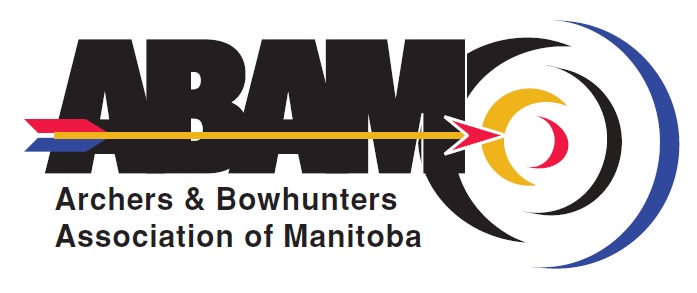 2019 – 2020 ABAM PROVINCIAL 3D TEAM REGISTRATIONLast name: 		First Name: 	Address: 		City: 	Postal Code:                                                         	        Home Phone: 		Cell Phone:                                                               	         Email:     	Birthdate: ______ /_______ /__________	      	             day    /    month   /      Year		Emergency Contact:  ____________________________________      _______________________                                                                                           Name                                                                            RelationHome Phone:   __________________________     Cell Phone: _____________________________Equipment Classification: 	Age Category: 	Quantity of Team Shirts (1st Shirt is no cost, $40 per additional shirt):__________        Shirt Size: 	          Please List below your top Three (3) scores for eligibility criteria:            Registration Deadline Tuesday July 2, 2019Registration can be submitted any time prior to the deadline, following the completion of an archers Minimum Qualifying Scores within the criteria dates as listed in the team program documents.  Tournament Name/RoundDate Location Score Total Average